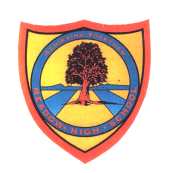   Pathway 3  Pathway 3ENGLISH: The Island 73177 Spoken Word: Responding to the Theme ‘The Island’73176 Reading: Responding to the Theme ‘The Island’ 73178 Writing: Responding to the Theme ‘The Island’ [Extended Unit Award units – part of the Recovery Curriculum]ENGLISH: The Island 73177 Spoken Word: Responding to the Theme ‘The Island’73176 Reading: Responding to the Theme ‘The Island’ 73178 Writing: Responding to the Theme ‘The Island’ [Extended Unit Award units – part of the Recovery Curriculum]Term:  Autumn/Spring/Summer  skill building towards next step examinationLearning Intention: The aim of the Programme of Study in Key Stage 5 is to continue to recognise the need for recovery, this year focusing on building confidence applying core literacy skills to a range of different tasks with greater consistency and independence whilst developing engagement and curiosity to learn.  This is Year 3 of the recovery programme we have been running for our KS5 students; the focus selected following moderation discussions. It was noted that reading with understanding and using information gained, as well as developing confident skills writing for a range of purposes, needed greater support. The faculty aim to use IT to encourage all students to be able to build skills at their level in both these areas.  Building on work from Year 2 of the recovery plan, all students will be gaining skills and understanding of how to plan, draft and review their work. They will continue to build understanding of fiction and non-fiction texts, making links to audience and purpose as appropriate.   Social communication skills will continue to be a focus; this project provides a wide range of opportunities for paired, small group and whole group challenges.  We are seeking to build confidence working independently with peers, solving problems related to the real-world and building transferable life skills linked to life beyond school and the World of Work.  PSHCE and cross-curricular learning opportunities will continue to be taken to support recovery and greater understanding of themselves, others and current issues such as climate change and conservation as well as nurture their creative thinking and ability to imagine and tell a story.  Student work will be accredited through the AQA Unit Award Scheme, These units have been written to provide learning opportunities to fill gaps at ELC3+, reinforce skills at Level 1 and build knowledge at Level 1+ to ensure the right level of challenge for students.. https://www.evidenceforlearning.net/recoverycurriculum/Key Intentions:Build confidence and independence applying core literacy skills to a range of different task.Build confidence and a greater sense of personal identify through providing opportunities to reflect on their personal qualities, relationships and experiences to develop understanding of what is most important to them and set ambitious goals for the future.Build confidence and social communication skills through working collaboratively and independently with peers to problem-solve and build transferable life skills.  Focus: demonstrating respect when responding, understanding, building on and challenging different points of view. Develop abilities to predict and make decisions in a range of situations, demonstrating understanding of actions and consequences.Develop creativity and imagination focusing on exploring ideas and language through engaging with a wide range of fiction and non-fiction texts.Provide opportunities to engage with current issues related to this theme eg climate change, conservation making links to ways to make positive change and the world of work. Developing language skills [spoken and written] including individual presentation and group discussion work linked to English Functional Skills Levels 1 and 2 and GCSE English Language.Learning Intention: The aim of the Programme of Study in Key Stage 5 is to continue to recognise the need for recovery, this year focusing on building confidence applying core literacy skills to a range of different tasks with greater consistency and independence whilst developing engagement and curiosity to learn.  This is Year 3 of the recovery programme we have been running for our KS5 students; the focus selected following moderation discussions. It was noted that reading with understanding and using information gained, as well as developing confident skills writing for a range of purposes, needed greater support. The faculty aim to use IT to encourage all students to be able to build skills at their level in both these areas.  Building on work from Year 2 of the recovery plan, all students will be gaining skills and understanding of how to plan, draft and review their work. They will continue to build understanding of fiction and non-fiction texts, making links to audience and purpose as appropriate.   Social communication skills will continue to be a focus; this project provides a wide range of opportunities for paired, small group and whole group challenges.  We are seeking to build confidence working independently with peers, solving problems related to the real-world and building transferable life skills linked to life beyond school and the World of Work.  PSHCE and cross-curricular learning opportunities will continue to be taken to support recovery and greater understanding of themselves, others and current issues such as climate change and conservation as well as nurture their creative thinking and ability to imagine and tell a story.  Student work will be accredited through the AQA Unit Award Scheme, These units have been written to provide learning opportunities to fill gaps at ELC3+, reinforce skills at Level 1 and build knowledge at Level 1+ to ensure the right level of challenge for students.. https://www.evidenceforlearning.net/recoverycurriculum/Key Intentions:Build confidence and independence applying core literacy skills to a range of different task.Build confidence and a greater sense of personal identify through providing opportunities to reflect on their personal qualities, relationships and experiences to develop understanding of what is most important to them and set ambitious goals for the future.Build confidence and social communication skills through working collaboratively and independently with peers to problem-solve and build transferable life skills.  Focus: demonstrating respect when responding, understanding, building on and challenging different points of view. Develop abilities to predict and make decisions in a range of situations, demonstrating understanding of actions and consequences.Develop creativity and imagination focusing on exploring ideas and language through engaging with a wide range of fiction and non-fiction texts.Provide opportunities to engage with current issues related to this theme eg climate change, conservation making links to ways to make positive change and the world of work. Developing language skills [spoken and written] including individual presentation and group discussion work linked to English Functional Skills Levels 1 and 2 and GCSE English Language.Learning Intention: The aim of the Programme of Study in Key Stage 5 is to continue to recognise the need for recovery, this year focusing on building confidence applying core literacy skills to a range of different tasks with greater consistency and independence whilst developing engagement and curiosity to learn.  This is Year 3 of the recovery programme we have been running for our KS5 students; the focus selected following moderation discussions. It was noted that reading with understanding and using information gained, as well as developing confident skills writing for a range of purposes, needed greater support. The faculty aim to use IT to encourage all students to be able to build skills at their level in both these areas.  Building on work from Year 2 of the recovery plan, all students will be gaining skills and understanding of how to plan, draft and review their work. They will continue to build understanding of fiction and non-fiction texts, making links to audience and purpose as appropriate.   Social communication skills will continue to be a focus; this project provides a wide range of opportunities for paired, small group and whole group challenges.  We are seeking to build confidence working independently with peers, solving problems related to the real-world and building transferable life skills linked to life beyond school and the World of Work.  PSHCE and cross-curricular learning opportunities will continue to be taken to support recovery and greater understanding of themselves, others and current issues such as climate change and conservation as well as nurture their creative thinking and ability to imagine and tell a story.  Student work will be accredited through the AQA Unit Award Scheme, These units have been written to provide learning opportunities to fill gaps at ELC3+, reinforce skills at Level 1 and build knowledge at Level 1+ to ensure the right level of challenge for students.. https://www.evidenceforlearning.net/recoverycurriculum/Key Intentions:Build confidence and independence applying core literacy skills to a range of different task.Build confidence and a greater sense of personal identify through providing opportunities to reflect on their personal qualities, relationships and experiences to develop understanding of what is most important to them and set ambitious goals for the future.Build confidence and social communication skills through working collaboratively and independently with peers to problem-solve and build transferable life skills.  Focus: demonstrating respect when responding, understanding, building on and challenging different points of view. Develop abilities to predict and make decisions in a range of situations, demonstrating understanding of actions and consequences.Develop creativity and imagination focusing on exploring ideas and language through engaging with a wide range of fiction and non-fiction texts.Provide opportunities to engage with current issues related to this theme eg climate change, conservation making links to ways to make positive change and the world of work. Developing language skills [spoken and written] including individual presentation and group discussion work linked to English Functional Skills Levels 1 and 2 and GCSE English Language.Learning Intention: The aim of the Programme of Study in Key Stage 5 is to continue to recognise the need for recovery, this year focusing on building confidence applying core literacy skills to a range of different tasks with greater consistency and independence whilst developing engagement and curiosity to learn.  This is Year 3 of the recovery programme we have been running for our KS5 students; the focus selected following moderation discussions. It was noted that reading with understanding and using information gained, as well as developing confident skills writing for a range of purposes, needed greater support. The faculty aim to use IT to encourage all students to be able to build skills at their level in both these areas.  Building on work from Year 2 of the recovery plan, all students will be gaining skills and understanding of how to plan, draft and review their work. They will continue to build understanding of fiction and non-fiction texts, making links to audience and purpose as appropriate.   Social communication skills will continue to be a focus; this project provides a wide range of opportunities for paired, small group and whole group challenges.  We are seeking to build confidence working independently with peers, solving problems related to the real-world and building transferable life skills linked to life beyond school and the World of Work.  PSHCE and cross-curricular learning opportunities will continue to be taken to support recovery and greater understanding of themselves, others and current issues such as climate change and conservation as well as nurture their creative thinking and ability to imagine and tell a story.  Student work will be accredited through the AQA Unit Award Scheme, These units have been written to provide learning opportunities to fill gaps at ELC3+, reinforce skills at Level 1 and build knowledge at Level 1+ to ensure the right level of challenge for students.. https://www.evidenceforlearning.net/recoverycurriculum/Key Intentions:Build confidence and independence applying core literacy skills to a range of different task.Build confidence and a greater sense of personal identify through providing opportunities to reflect on their personal qualities, relationships and experiences to develop understanding of what is most important to them and set ambitious goals for the future.Build confidence and social communication skills through working collaboratively and independently with peers to problem-solve and build transferable life skills.  Focus: demonstrating respect when responding, understanding, building on and challenging different points of view. Develop abilities to predict and make decisions in a range of situations, demonstrating understanding of actions and consequences.Develop creativity and imagination focusing on exploring ideas and language through engaging with a wide range of fiction and non-fiction texts.Provide opportunities to engage with current issues related to this theme eg climate change, conservation making links to ways to make positive change and the world of work. Developing language skills [spoken and written] including individual presentation and group discussion work linked to English Functional Skills Levels 1 and 2 and GCSE English Language.Learning Intention: The aim of the Programme of Study in Key Stage 5 is to continue to recognise the need for recovery, this year focusing on building confidence applying core literacy skills to a range of different tasks with greater consistency and independence whilst developing engagement and curiosity to learn.  This is Year 3 of the recovery programme we have been running for our KS5 students; the focus selected following moderation discussions. It was noted that reading with understanding and using information gained, as well as developing confident skills writing for a range of purposes, needed greater support. The faculty aim to use IT to encourage all students to be able to build skills at their level in both these areas.  Building on work from Year 2 of the recovery plan, all students will be gaining skills and understanding of how to plan, draft and review their work. They will continue to build understanding of fiction and non-fiction texts, making links to audience and purpose as appropriate.   Social communication skills will continue to be a focus; this project provides a wide range of opportunities for paired, small group and whole group challenges.  We are seeking to build confidence working independently with peers, solving problems related to the real-world and building transferable life skills linked to life beyond school and the World of Work.  PSHCE and cross-curricular learning opportunities will continue to be taken to support recovery and greater understanding of themselves, others and current issues such as climate change and conservation as well as nurture their creative thinking and ability to imagine and tell a story.  Student work will be accredited through the AQA Unit Award Scheme, These units have been written to provide learning opportunities to fill gaps at ELC3+, reinforce skills at Level 1 and build knowledge at Level 1+ to ensure the right level of challenge for students.. https://www.evidenceforlearning.net/recoverycurriculum/Key Intentions:Build confidence and independence applying core literacy skills to a range of different task.Build confidence and a greater sense of personal identify through providing opportunities to reflect on their personal qualities, relationships and experiences to develop understanding of what is most important to them and set ambitious goals for the future.Build confidence and social communication skills through working collaboratively and independently with peers to problem-solve and build transferable life skills.  Focus: demonstrating respect when responding, understanding, building on and challenging different points of view. Develop abilities to predict and make decisions in a range of situations, demonstrating understanding of actions and consequences.Develop creativity and imagination focusing on exploring ideas and language through engaging with a wide range of fiction and non-fiction texts.Provide opportunities to engage with current issues related to this theme eg climate change, conservation making links to ways to make positive change and the world of work. Developing language skills [spoken and written] including individual presentation and group discussion work linked to English Functional Skills Levels 1 and 2 and GCSE English Language.Learning Intention: The aim of the Programme of Study in Key Stage 5 is to continue to recognise the need for recovery, this year focusing on building confidence applying core literacy skills to a range of different tasks with greater consistency and independence whilst developing engagement and curiosity to learn.  This is Year 3 of the recovery programme we have been running for our KS5 students; the focus selected following moderation discussions. It was noted that reading with understanding and using information gained, as well as developing confident skills writing for a range of purposes, needed greater support. The faculty aim to use IT to encourage all students to be able to build skills at their level in both these areas.  Building on work from Year 2 of the recovery plan, all students will be gaining skills and understanding of how to plan, draft and review their work. They will continue to build understanding of fiction and non-fiction texts, making links to audience and purpose as appropriate.   Social communication skills will continue to be a focus; this project provides a wide range of opportunities for paired, small group and whole group challenges.  We are seeking to build confidence working independently with peers, solving problems related to the real-world and building transferable life skills linked to life beyond school and the World of Work.  PSHCE and cross-curricular learning opportunities will continue to be taken to support recovery and greater understanding of themselves, others and current issues such as climate change and conservation as well as nurture their creative thinking and ability to imagine and tell a story.  Student work will be accredited through the AQA Unit Award Scheme, These units have been written to provide learning opportunities to fill gaps at ELC3+, reinforce skills at Level 1 and build knowledge at Level 1+ to ensure the right level of challenge for students.. https://www.evidenceforlearning.net/recoverycurriculum/Key Intentions:Build confidence and independence applying core literacy skills to a range of different task.Build confidence and a greater sense of personal identify through providing opportunities to reflect on their personal qualities, relationships and experiences to develop understanding of what is most important to them and set ambitious goals for the future.Build confidence and social communication skills through working collaboratively and independently with peers to problem-solve and build transferable life skills.  Focus: demonstrating respect when responding, understanding, building on and challenging different points of view. Develop abilities to predict and make decisions in a range of situations, demonstrating understanding of actions and consequences.Develop creativity and imagination focusing on exploring ideas and language through engaging with a wide range of fiction and non-fiction texts.Provide opportunities to engage with current issues related to this theme eg climate change, conservation making links to ways to make positive change and the world of work. Developing language skills [spoken and written] including individual presentation and group discussion work linked to English Functional Skills Levels 1 and 2 and GCSE English Language.Key knowledge that should be learned during this SoW Key knowledge that should be learned during this SoW Key knowledge that should be learned during this SoW Key knowledge that should be learned during this SoW Key knowledge that should be learned during this SoW Key knowledge that should be learned during this SoW Concept:Concept:Develop understanding of different geographical features and the climate of planet Earth linked to what humans and animals need to survive. (reference conservation and climate change)Develop awareness of their environment at home and at school linked to providing what they need to survive and how these necessities would be harder to haveDifferent people react differently in different situations focusing on building awareness of their strength and areas to develop to work successfully and respectfully with others  [reference diversity awareness).The  importance of teamwork (working with a range of others) to achieve goals and solve problems. How text is written and presented in a range of formats for different purposes  and audiences.How their work will be assessed including examination criteria related to Speaking, Listening & Communication, Reading and Writing.Develop understanding of different geographical features and the climate of planet Earth linked to what humans and animals need to survive. (reference conservation and climate change)Develop awareness of their environment at home and at school linked to providing what they need to survive and how these necessities would be harder to haveDifferent people react differently in different situations focusing on building awareness of their strength and areas to develop to work successfully and respectfully with others  [reference diversity awareness).The  importance of teamwork (working with a range of others) to achieve goals and solve problems. How text is written and presented in a range of formats for different purposes  and audiences.How their work will be assessed including examination criteria related to Speaking, Listening & Communication, Reading and Writing.Develop understanding of different geographical features and the climate of planet Earth linked to what humans and animals need to survive. (reference conservation and climate change)Develop awareness of their environment at home and at school linked to providing what they need to survive and how these necessities would be harder to haveDifferent people react differently in different situations focusing on building awareness of their strength and areas to develop to work successfully and respectfully with others  [reference diversity awareness).The  importance of teamwork (working with a range of others) to achieve goals and solve problems. How text is written and presented in a range of formats for different purposes  and audiences.How their work will be assessed including examination criteria related to Speaking, Listening & Communication, Reading and Writing.Develop understanding of different geographical features and the climate of planet Earth linked to what humans and animals need to survive. (reference conservation and climate change)Develop awareness of their environment at home and at school linked to providing what they need to survive and how these necessities would be harder to haveDifferent people react differently in different situations focusing on building awareness of their strength and areas to develop to work successfully and respectfully with others  [reference diversity awareness).The  importance of teamwork (working with a range of others) to achieve goals and solve problems. How text is written and presented in a range of formats for different purposes  and audiences.How their work will be assessed including examination criteria related to Speaking, Listening & Communication, Reading and Writing.Knowledge: Knowledge: Develop knowledge recognising their emotional state and improving understanding of how to consciously regulate their emotions, developing strategies for coping in a range of different situations (linked to common social situations and coping with change).Develop knowledge of key concepts and skills related to their next step examination including the types of texts and tasks (reading, writing, speaking, listening and communication skills).Gain an understanding of the contrast between modern life and a more primitive existence on ‘The Island’.Gain knowledge of how to create a setting for a story, planning and completing independent research (this linked to the process of an author and contrasting environments on planet Earth.)Expand understanding of themselves and others and the world beyond school through engaging with a wide variety of fiction and non-fiction stories linked to the theme.Building understanding of the impact of adding descriptive detail and using a range of descriptive language techniques in speaking and writing tasks to engage, inform and entertain an audience. Develop understanding of how to research, plan and then write extended pieces for different purposes; imagine, explore and entertain as well as inform, explain, describe, persuade, analyse and argue.Develop ability to predict and make decisions in a range of situations; actions and consequence.Develop understanding of diversity, understanding the valuable contribution of all in society. (reference diversity awareness)Develop knowledge recognising their emotional state and improving understanding of how to consciously regulate their emotions, developing strategies for coping in a range of different situations (linked to common social situations and coping with change).Develop knowledge of key concepts and skills related to their next step examination including the types of texts and tasks (reading, writing, speaking, listening and communication skills).Gain an understanding of the contrast between modern life and a more primitive existence on ‘The Island’.Gain knowledge of how to create a setting for a story, planning and completing independent research (this linked to the process of an author and contrasting environments on planet Earth.)Expand understanding of themselves and others and the world beyond school through engaging with a wide variety of fiction and non-fiction stories linked to the theme.Building understanding of the impact of adding descriptive detail and using a range of descriptive language techniques in speaking and writing tasks to engage, inform and entertain an audience. Develop understanding of how to research, plan and then write extended pieces for different purposes; imagine, explore and entertain as well as inform, explain, describe, persuade, analyse and argue.Develop ability to predict and make decisions in a range of situations; actions and consequence.Develop understanding of diversity, understanding the valuable contribution of all in society. (reference diversity awareness)Develop knowledge recognising their emotional state and improving understanding of how to consciously regulate their emotions, developing strategies for coping in a range of different situations (linked to common social situations and coping with change).Develop knowledge of key concepts and skills related to their next step examination including the types of texts and tasks (reading, writing, speaking, listening and communication skills).Gain an understanding of the contrast between modern life and a more primitive existence on ‘The Island’.Gain knowledge of how to create a setting for a story, planning and completing independent research (this linked to the process of an author and contrasting environments on planet Earth.)Expand understanding of themselves and others and the world beyond school through engaging with a wide variety of fiction and non-fiction stories linked to the theme.Building understanding of the impact of adding descriptive detail and using a range of descriptive language techniques in speaking and writing tasks to engage, inform and entertain an audience. Develop understanding of how to research, plan and then write extended pieces for different purposes; imagine, explore and entertain as well as inform, explain, describe, persuade, analyse and argue.Develop ability to predict and make decisions in a range of situations; actions and consequence.Develop understanding of diversity, understanding the valuable contribution of all in society. (reference diversity awareness)Develop knowledge recognising their emotional state and improving understanding of how to consciously regulate their emotions, developing strategies for coping in a range of different situations (linked to common social situations and coping with change).Develop knowledge of key concepts and skills related to their next step examination including the types of texts and tasks (reading, writing, speaking, listening and communication skills).Gain an understanding of the contrast between modern life and a more primitive existence on ‘The Island’.Gain knowledge of how to create a setting for a story, planning and completing independent research (this linked to the process of an author and contrasting environments on planet Earth.)Expand understanding of themselves and others and the world beyond school through engaging with a wide variety of fiction and non-fiction stories linked to the theme.Building understanding of the impact of adding descriptive detail and using a range of descriptive language techniques in speaking and writing tasks to engage, inform and entertain an audience. Develop understanding of how to research, plan and then write extended pieces for different purposes; imagine, explore and entertain as well as inform, explain, describe, persuade, analyse and argue.Develop ability to predict and make decisions in a range of situations; actions and consequence.Develop understanding of diversity, understanding the valuable contribution of all in society. (reference diversity awareness)Key Skills:Key Skills:73177 SPOKEN WORD: RESPONDING TO THE THEME ‘THE ISLAND’Demonstrate the ability to1. take part in a discussion to identify communication skills to entertain an audience2. identify at least three key communication skills to use when entertaining an audience  3. tell an original short story to entertain an audience, eg around a campfire4. research and then take part in a debate on a key issue related to survival, eg group rules and consequences, hunting5. prepare and then give a short presentation on a theme related to the island, eg animals on the island, climate, dangers6. take part in a role-play activity, eg a press conference, an event on the islandExperienced7. working as part of a team to solve a problem eg building a shelterAssessed by the teacher by observation (1-7). All assessments recorded on an AQA Summary Sheet.73176 READING: RESPONDING TO THE THEME ‘THE ISLAND’                                            Demonstrated the ability to1. read at least three extracts from a fictional story about survival, eg Lord of the Flies, Kensuke’s Kingdom, Robinson Crusoe, Treasure Island2. read at least three extracts from non-fiction diaries/logs, eg Anne Frank, Captain Scott, Lucy Irvine 3. take part in a discussion on the use of language for fiction diary/log writing and make notes to record the discussion4. take part in a discussion on the use of language for non-fiction diary/log writing and makes notes to record the discussion 5. research an issue connected to survival on a remote island, eg dangerous creatures, clean water6. read and follow a set of instructions, eg putting up a tent, making food, a gameAcquire an understanding of7. how to read and discuss the content, format and style of a newspaper article making individual notes.Assessed by the teacher by inspection of the student's written work (3-5, 7) and by observation (1-2, 6). All assessments recorded on an AQA Summary Sheet.73178 WRITING: RESPONDING TO THE THEME ‘THE ISLAND’                                           Demonstrate the ability to1. write a biographical diary entry eg a summer of own life so far 2. write two fictional diary entries3. write an original story including devices to entertain an audience, eg around a campfire4. write a passage focusing on the senses to describe a place, eg the island5. write a set of clear instructions for a tasks, eg building a shelter, making food, a game 6. write a newspaper headline for at least two current news stories7. write a newspaper headline for a fictional news story, eg survivors found8. write a newspaper article about a fictional event, eg survivors foundAcquire an understanding of9. how to improve a first draft piece of workAssessed by the teacher by inspection of the student's written work (1-9). All assessments recorded on an AQA Summary Sheet.73177 SPOKEN WORD: RESPONDING TO THE THEME ‘THE ISLAND’Demonstrate the ability to1. take part in a discussion to identify communication skills to entertain an audience2. identify at least three key communication skills to use when entertaining an audience  3. tell an original short story to entertain an audience, eg around a campfire4. research and then take part in a debate on a key issue related to survival, eg group rules and consequences, hunting5. prepare and then give a short presentation on a theme related to the island, eg animals on the island, climate, dangers6. take part in a role-play activity, eg a press conference, an event on the islandExperienced7. working as part of a team to solve a problem eg building a shelterAssessed by the teacher by observation (1-7). All assessments recorded on an AQA Summary Sheet.73176 READING: RESPONDING TO THE THEME ‘THE ISLAND’                                            Demonstrated the ability to1. read at least three extracts from a fictional story about survival, eg Lord of the Flies, Kensuke’s Kingdom, Robinson Crusoe, Treasure Island2. read at least three extracts from non-fiction diaries/logs, eg Anne Frank, Captain Scott, Lucy Irvine 3. take part in a discussion on the use of language for fiction diary/log writing and make notes to record the discussion4. take part in a discussion on the use of language for non-fiction diary/log writing and makes notes to record the discussion 5. research an issue connected to survival on a remote island, eg dangerous creatures, clean water6. read and follow a set of instructions, eg putting up a tent, making food, a gameAcquire an understanding of7. how to read and discuss the content, format and style of a newspaper article making individual notes.Assessed by the teacher by inspection of the student's written work (3-5, 7) and by observation (1-2, 6). All assessments recorded on an AQA Summary Sheet.73178 WRITING: RESPONDING TO THE THEME ‘THE ISLAND’                                           Demonstrate the ability to1. write a biographical diary entry eg a summer of own life so far 2. write two fictional diary entries3. write an original story including devices to entertain an audience, eg around a campfire4. write a passage focusing on the senses to describe a place, eg the island5. write a set of clear instructions for a tasks, eg building a shelter, making food, a game 6. write a newspaper headline for at least two current news stories7. write a newspaper headline for a fictional news story, eg survivors found8. write a newspaper article about a fictional event, eg survivors foundAcquire an understanding of9. how to improve a first draft piece of workAssessed by the teacher by inspection of the student's written work (1-9). All assessments recorded on an AQA Summary Sheet.73177 SPOKEN WORD: RESPONDING TO THE THEME ‘THE ISLAND’Demonstrate the ability to1. take part in a discussion to identify communication skills to entertain an audience2. identify at least three key communication skills to use when entertaining an audience  3. tell an original short story to entertain an audience, eg around a campfire4. research and then take part in a debate on a key issue related to survival, eg group rules and consequences, hunting5. prepare and then give a short presentation on a theme related to the island, eg animals on the island, climate, dangers6. take part in a role-play activity, eg a press conference, an event on the islandExperienced7. working as part of a team to solve a problem eg building a shelterAssessed by the teacher by observation (1-7). All assessments recorded on an AQA Summary Sheet.73176 READING: RESPONDING TO THE THEME ‘THE ISLAND’                                            Demonstrated the ability to1. read at least three extracts from a fictional story about survival, eg Lord of the Flies, Kensuke’s Kingdom, Robinson Crusoe, Treasure Island2. read at least three extracts from non-fiction diaries/logs, eg Anne Frank, Captain Scott, Lucy Irvine 3. take part in a discussion on the use of language for fiction diary/log writing and make notes to record the discussion4. take part in a discussion on the use of language for non-fiction diary/log writing and makes notes to record the discussion 5. research an issue connected to survival on a remote island, eg dangerous creatures, clean water6. read and follow a set of instructions, eg putting up a tent, making food, a gameAcquire an understanding of7. how to read and discuss the content, format and style of a newspaper article making individual notes.Assessed by the teacher by inspection of the student's written work (3-5, 7) and by observation (1-2, 6). All assessments recorded on an AQA Summary Sheet.73178 WRITING: RESPONDING TO THE THEME ‘THE ISLAND’                                           Demonstrate the ability to1. write a biographical diary entry eg a summer of own life so far 2. write two fictional diary entries3. write an original story including devices to entertain an audience, eg around a campfire4. write a passage focusing on the senses to describe a place, eg the island5. write a set of clear instructions for a tasks, eg building a shelter, making food, a game 6. write a newspaper headline for at least two current news stories7. write a newspaper headline for a fictional news story, eg survivors found8. write a newspaper article about a fictional event, eg survivors foundAcquire an understanding of9. how to improve a first draft piece of workAssessed by the teacher by inspection of the student's written work (1-9). All assessments recorded on an AQA Summary Sheet.73177 SPOKEN WORD: RESPONDING TO THE THEME ‘THE ISLAND’Demonstrate the ability to1. take part in a discussion to identify communication skills to entertain an audience2. identify at least three key communication skills to use when entertaining an audience  3. tell an original short story to entertain an audience, eg around a campfire4. research and then take part in a debate on a key issue related to survival, eg group rules and consequences, hunting5. prepare and then give a short presentation on a theme related to the island, eg animals on the island, climate, dangers6. take part in a role-play activity, eg a press conference, an event on the islandExperienced7. working as part of a team to solve a problem eg building a shelterAssessed by the teacher by observation (1-7). All assessments recorded on an AQA Summary Sheet.73176 READING: RESPONDING TO THE THEME ‘THE ISLAND’                                            Demonstrated the ability to1. read at least three extracts from a fictional story about survival, eg Lord of the Flies, Kensuke’s Kingdom, Robinson Crusoe, Treasure Island2. read at least three extracts from non-fiction diaries/logs, eg Anne Frank, Captain Scott, Lucy Irvine 3. take part in a discussion on the use of language for fiction diary/log writing and make notes to record the discussion4. take part in a discussion on the use of language for non-fiction diary/log writing and makes notes to record the discussion 5. research an issue connected to survival on a remote island, eg dangerous creatures, clean water6. read and follow a set of instructions, eg putting up a tent, making food, a gameAcquire an understanding of7. how to read and discuss the content, format and style of a newspaper article making individual notes.Assessed by the teacher by inspection of the student's written work (3-5, 7) and by observation (1-2, 6). All assessments recorded on an AQA Summary Sheet.73178 WRITING: RESPONDING TO THE THEME ‘THE ISLAND’                                           Demonstrate the ability to1. write a biographical diary entry eg a summer of own life so far 2. write two fictional diary entries3. write an original story including devices to entertain an audience, eg around a campfire4. write a passage focusing on the senses to describe a place, eg the island5. write a set of clear instructions for a tasks, eg building a shelter, making food, a game 6. write a newspaper headline for at least two current news stories7. write a newspaper headline for a fictional news story, eg survivors found8. write a newspaper article about a fictional event, eg survivors foundAcquire an understanding of9. how to improve a first draft piece of workAssessed by the teacher by inspection of the student's written work (1-9). All assessments recorded on an AQA Summary Sheet.Language and/or communication skills: Language and/or communication skills: Key Words:fact / reality / non-fictionfiction / fantasyhero/ heroism adventureaccident / disasterclimate changeconservationexplore / explorerhomehunter – predator/preyIsland  (+ other relevant geographical features) stereotypical (characters)stranger survivor – survival skillsextended researchoriginal respect / rules/law / lawlessnesssociety/communityKey Words:fact / reality / non-fictionfiction / fantasyhero/ heroism adventureaccident / disasterclimate changeconservationexplore / explorerhomehunter – predator/preyIsland  (+ other relevant geographical features) stereotypical (characters)stranger survivor – survival skillsextended researchoriginal respect / rules/law / lawlessnesssociety/communityTechnical language:writer                                                                        audienceillustration (illustrator)                                          report / reporteractor                                                                         scriptin character                                                             improvisedialogue                                                                   directorpast/present/future                                              point of view/perspectiveentertain– discuss – present                               protagonist – antagonist analyse, compare, review                                    socio-historic context GCSE Language descriptive writing terms to include verb, adjective, noun, simile, metaphor, hyperbole, personification, pathetic fallacy, onomatopoeia, oxymoron, emotive language [as appropriate for individual students in the group]Technical language:writer                                                                        audienceillustration (illustrator)                                          report / reporteractor                                                                         scriptin character                                                             improvisedialogue                                                                   directorpast/present/future                                              point of view/perspectiveentertain– discuss – present                               protagonist – antagonist analyse, compare, review                                    socio-historic context GCSE Language descriptive writing terms to include verb, adjective, noun, simile, metaphor, hyperbole, personification, pathetic fallacy, onomatopoeia, oxymoron, emotive language [as appropriate for individual students in the group]Curricular LinksCurricular LinksKey Cross-curricular links:  History -  different times periods for historic events eg WW2 Anne Frank, life before modern equipment for the home;  Science – animal adaptation to live in different parts of the world, issues related to The Island eg water cycle; Modern life contrasted with primitive life surviving on an island; Geography – maps + keys, contrasting environments of Planet Earth – eg climate and terrain;   P.S.H.E. – human behaviour in ‘survival’ conditions; rules and laws – consequences; working as part of a team; personal qualities, developing a positive self-image linked to coping with problems/difficulties  including dealing with dangers; what ‘home’ means – family/friends/things what would you miss?  Effects of loneliness /isolation; fantasy and reality; developing greater understanding of the world beyond school including personal safety awareness/building independent risk assessment skills. Creative Arts – design and presentation of ideas. Media – film studies core skills. I.T.: - researching using the internet, build skills using Word, adding images to a text document.  World of Work – working collaboratively with others, range of jobs related to the rescue services, conservation and exploration.Key Cross-curricular links:  History -  different times periods for historic events eg WW2 Anne Frank, life before modern equipment for the home;  Science – animal adaptation to live in different parts of the world, issues related to The Island eg water cycle; Modern life contrasted with primitive life surviving on an island; Geography – maps + keys, contrasting environments of Planet Earth – eg climate and terrain;   P.S.H.E. – human behaviour in ‘survival’ conditions; rules and laws – consequences; working as part of a team; personal qualities, developing a positive self-image linked to coping with problems/difficulties  including dealing with dangers; what ‘home’ means – family/friends/things what would you miss?  Effects of loneliness /isolation; fantasy and reality; developing greater understanding of the world beyond school including personal safety awareness/building independent risk assessment skills. Creative Arts – design and presentation of ideas. Media – film studies core skills. I.T.: - researching using the internet, build skills using Word, adding images to a text document.  World of Work – working collaboratively with others, range of jobs related to the rescue services, conservation and exploration.Key Cross-curricular links:  History -  different times periods for historic events eg WW2 Anne Frank, life before modern equipment for the home;  Science – animal adaptation to live in different parts of the world, issues related to The Island eg water cycle; Modern life contrasted with primitive life surviving on an island; Geography – maps + keys, contrasting environments of Planet Earth – eg climate and terrain;   P.S.H.E. – human behaviour in ‘survival’ conditions; rules and laws – consequences; working as part of a team; personal qualities, developing a positive self-image linked to coping with problems/difficulties  including dealing with dangers; what ‘home’ means – family/friends/things what would you miss?  Effects of loneliness /isolation; fantasy and reality; developing greater understanding of the world beyond school including personal safety awareness/building independent risk assessment skills. Creative Arts – design and presentation of ideas. Media – film studies core skills. I.T.: - researching using the internet, build skills using Word, adding images to a text document.  World of Work – working collaboratively with others, range of jobs related to the rescue services, conservation and exploration.Key Cross-curricular links:  History -  different times periods for historic events eg WW2 Anne Frank, life before modern equipment for the home;  Science – animal adaptation to live in different parts of the world, issues related to The Island eg water cycle; Modern life contrasted with primitive life surviving on an island; Geography – maps + keys, contrasting environments of Planet Earth – eg climate and terrain;   P.S.H.E. – human behaviour in ‘survival’ conditions; rules and laws – consequences; working as part of a team; personal qualities, developing a positive self-image linked to coping with problems/difficulties  including dealing with dangers; what ‘home’ means – family/friends/things what would you miss?  Effects of loneliness /isolation; fantasy and reality; developing greater understanding of the world beyond school including personal safety awareness/building independent risk assessment skills. Creative Arts – design and presentation of ideas. Media – film studies core skills. I.T.: - researching using the internet, build skills using Word, adding images to a text document.  World of Work – working collaboratively with others, range of jobs related to the rescue services, conservation and exploration.